  FUNDACION CATALINA DE MARÍA                                                                                                                                                            LICEO SAGRADO CORAZÓN- COPIAPÓ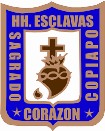 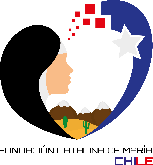             71 AÑOS, 1949 – 2020GUÍA RELIGIÓNActividad 1Busca y observa en el siguiente link la conversión de Saulo de Tarso: https://www.youtube.com/watch?v=nn3JjnhzeGEResponde las siguientes preguntas:1.- ¿Quién era Saulo de Tarso?2.- ¿Qué hacía él? Y ¿por qué lo hacía?3.- ¿Qué le pasó camino a Damasco?4.- ¿Cómo se llamó después?5.- ¿Qué cambios viste en él, en relación a los cristianos?Asignatura: ReligiónProfesora: Cecilia JaimeUnidad 0: El servicio entre las primeras comunidadesCurso: 7° básicos A-BContenido: La vida de Saulo de TarsoContenido: La vida de Saulo de TarsoOA: Conocer como Saulo se hace apóstol de los gentilesOA: Conocer como Saulo se hace apóstol de los gentiles